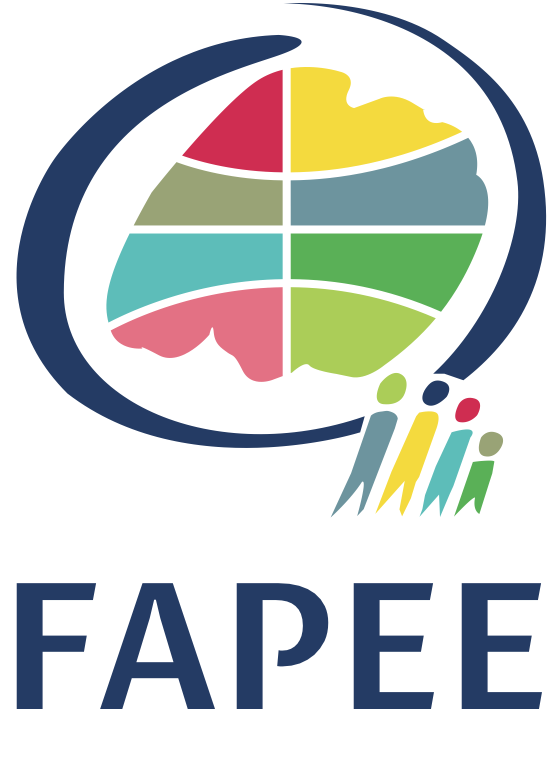 SÉCURITÉ DU PALAIS DU LUXEMBOURGSEULES LES PERSONNES NOMMÉES SUR LA LISTE NOMINATIVE POURRONT ENTRER 
 Une pièce d’identité sera exigée à l’entrée.ASSEMBLÉE GÉNÉRALE ORDINAIRE DE LA FAPEE - 6 JUILLET 2018 Pouvoir Si vous -Président(e) de l’APE- ne pouvez participer en personne à l’AG, un membre de votre APE/d’une autre APE présente ou un membre du Conseil d’administration de la FAPÉE (voir liste ci-jointe), mandaté par vos soins, pourra vous représenter. A cette fin, veuillez compléter le cadre ci-dessous.Merci de retourner ce pouvoir signé à : info@fapee.comJe soussigné(e) 	Président(e) de l’APE de 	Ville 	 Pays 	Courriel 	 Tél. 	déclare donner à Mme/M 	 tous pouvoirs pour prendre part à toutes les délibérations et à tous les votes proposés lors de l’Assemblée Générale de la FAPÉE du 6 JUILLET 2018.Fait à ..................................................., le .................................. 2018Bon pour pouvoir, Signature :